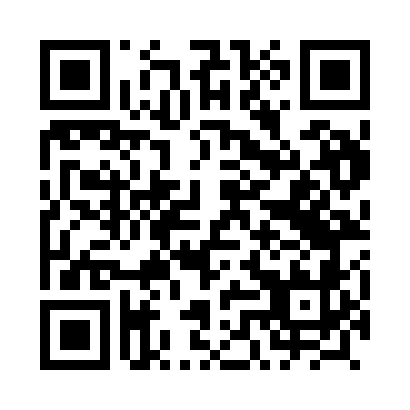 Prayer times for Moniochy, PolandMon 1 Apr 2024 - Tue 30 Apr 2024High Latitude Method: Angle Based RulePrayer Calculation Method: Muslim World LeagueAsar Calculation Method: HanafiPrayer times provided by https://www.salahtimes.comDateDayFajrSunriseDhuhrAsrMaghribIsha1Mon4:106:0912:395:067:099:012Tue4:076:0712:385:077:109:033Wed4:046:0512:385:087:129:054Thu4:016:0212:385:097:149:075Fri3:596:0012:375:107:169:106Sat3:565:5812:375:127:179:127Sun3:535:5612:375:137:199:148Mon3:505:5312:375:147:219:179Tue3:475:5112:365:157:229:1910Wed3:445:4912:365:167:249:2111Thu3:415:4712:365:177:269:2412Fri3:385:4512:355:197:279:2613Sat3:355:4212:355:207:299:2914Sun3:325:4012:355:217:319:3115Mon3:285:3812:355:227:329:3416Tue3:255:3612:345:237:349:3617Wed3:225:3412:345:247:369:3918Thu3:195:3212:345:257:379:4119Fri3:165:2912:345:267:399:4420Sat3:125:2712:345:287:419:4721Sun3:095:2512:335:297:429:4922Mon3:065:2312:335:307:449:5223Tue3:035:2112:335:317:469:5524Wed2:595:1912:335:327:479:5825Thu2:565:1712:335:337:4910:0126Fri2:525:1512:335:347:5110:0427Sat2:495:1312:325:357:5210:0628Sun2:465:1112:325:367:5410:0929Mon2:425:0912:325:377:5610:1230Tue2:385:0712:325:387:5710:16